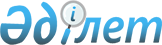 О переименовании улиц сел Ушбас и Ашир Буркитбаева Туркестанского сельского округа Сарысуского района Жамбылской областиРешение акима Туркестанского сельского округа Сарысуского района Жамбылской области от 10 августа 2022 года № 20. Зарегистрировано в Министерстве юстиции Республики Казахстан 17 августа 2022 года № 29158
      В соответствии с подпунктом 4) статьи 14 Закона Республики Казахстан "Об административно-территориальном устройстве Республики Казахстан", с учетом мнения населения сел Ушбас и Ашир Буркитбаева и на основании заключения областной ономастической комиссии от 29 декабря 2020 года, РЕШИЛ:
      1. Переименовать улицы села Ушбас Туркестанского сельского округа Сарысуского района Жамбылской области:
      улицу Мектеп на улицу Жерұйық;
      улицу Орталық на улицу Майбұлақ.
      2. Переименовать улицу Жаңа в селе Ашир Буркитбаева Туркестанского сельского округа Сарысуского района Жамбылской области на улицу Бірлік. 
      3. Контроль за исполнением настоящего решения оставляю за собой.
      4. Настоящее решение вводится в действие по истечении десяти календарных дней после дня его первого официального опубликования.
					© 2012. РГП на ПХВ «Институт законодательства и правовой информации Республики Казахстан» Министерства юстиции Республики Казахстан
				
А. Шортанбаев
